Załącznik Nr 3 do załącznika do  Uchwały Nr XLIV/280/22 Rady Gminy Kobylanka z dnia 24 lutego 2022 r.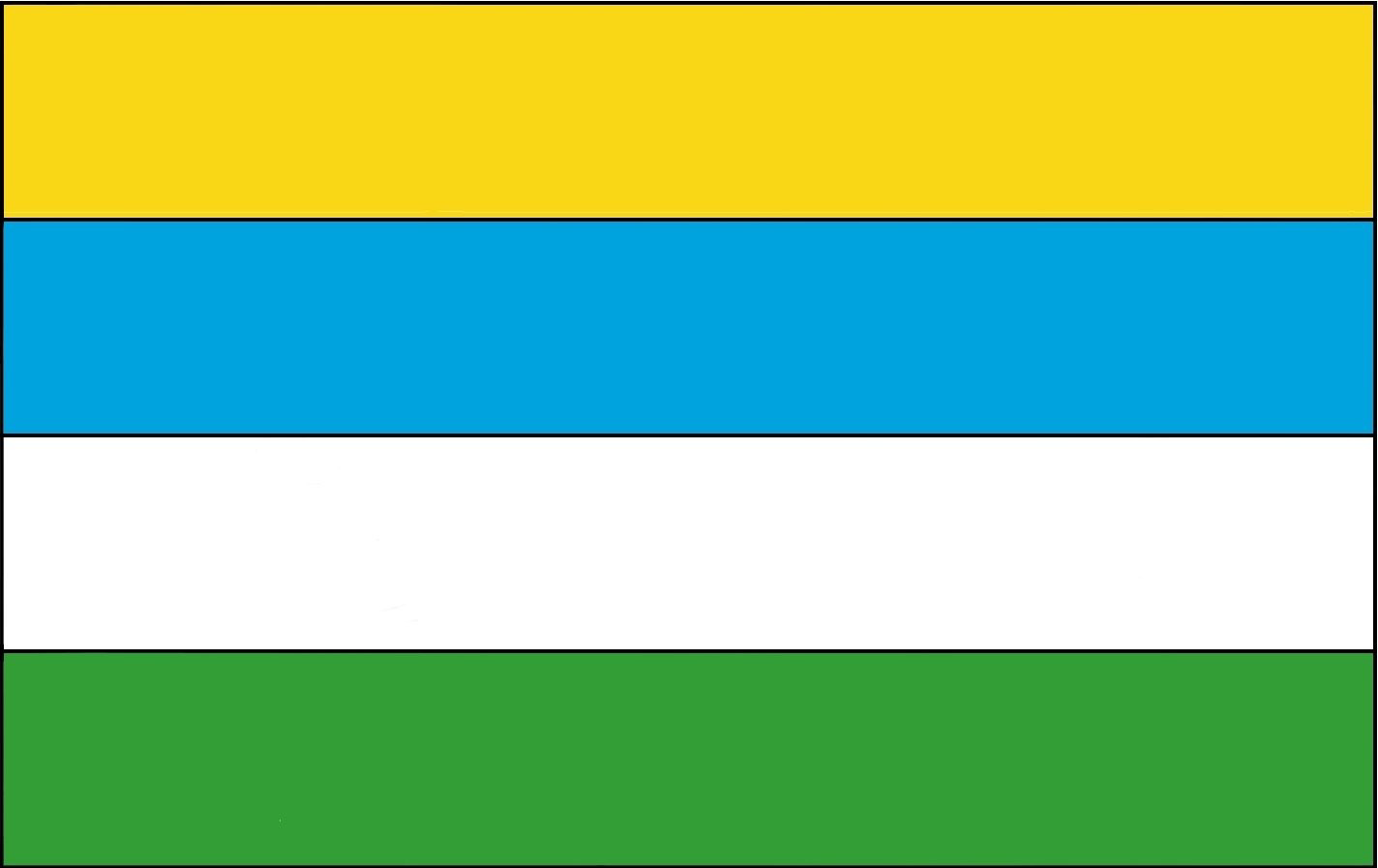 